HELP CEREBRAL PALSY AFFECTED CHILDREN (Project #39831 from Balajothi Centre for the Disabled Trust)Funding goal : $5,000 / Funds raised to date : $270Project report due on : Apr 8, 2020 / Report sent on : Mar 16, 2020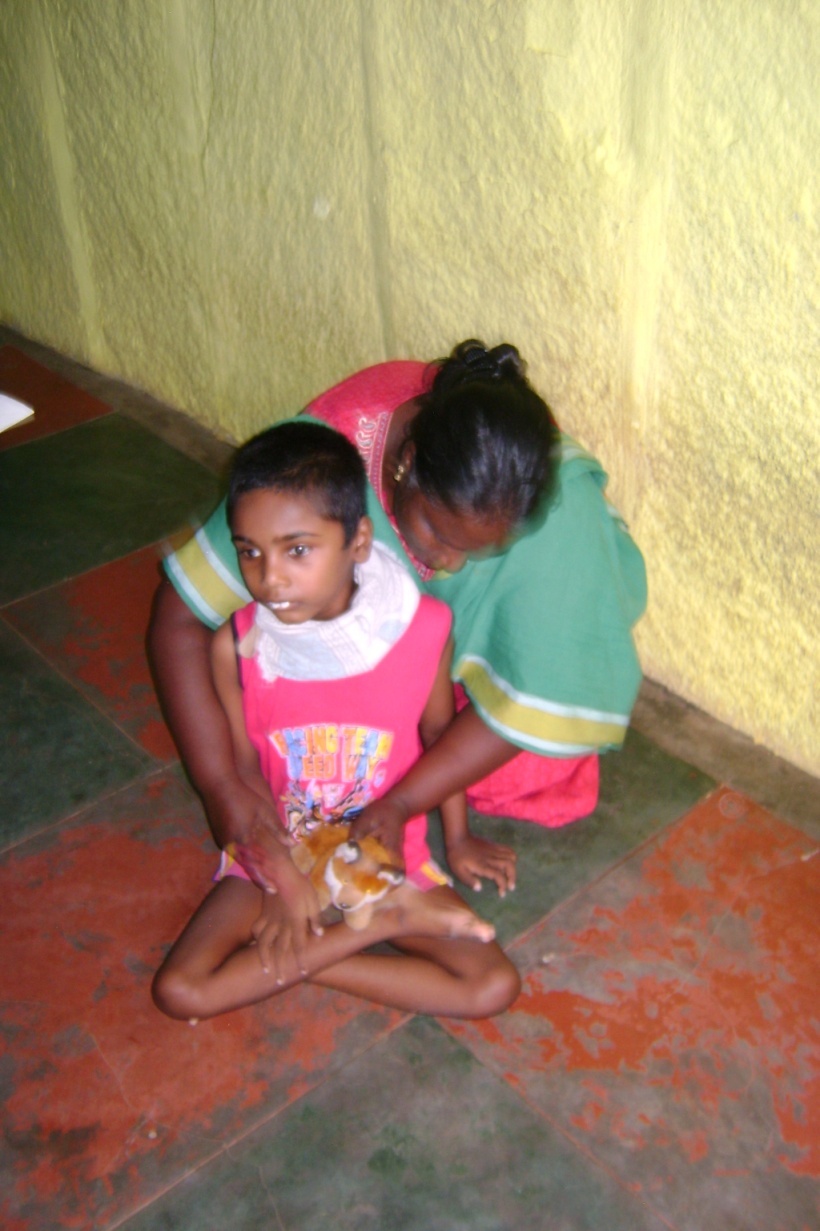 ***